ON YOUR FEET!Join us on Friday January 27, 2023 Show time 7:30 p.m.Lied Center-Lincoln NE $140.00ON YOUR FEET! is the inspiring true story about heart, heritage and two people who believed in their talent—and each other—to become an international sensation: Gloria and Emilio Estefan. Now their story is an all-new exhilarating original musical winning the hearts of critics and audiences alike, with the Chicago Tribune declaring “IT’S A HIT!” and The New York Times cheering, “The very air in the room seems to vibrate in this undeniably crowd-pleasing musical!” ON YOUR FEET! features some of the most iconic songs of the past quarter-century, including “Rhythm is Gonna Get You,” “Conga,” “Get On Your Feet,” “Don’t Want To Lose You Now,” “1-2-3” and “Coming Out of the Dark.” 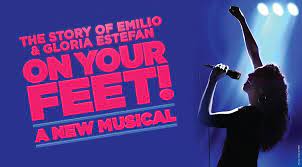 Prepare to be on your feet from start to finish!                  		Departing from Kearney approximately 2:30 p.m.Tour includes:-Deluxe motor coach transportation from Kearney with  pick ups in Grand Island and I80/281-Dinner at Lazlo’s in the Haymarket -Lower level ticket for the showFull payment is due with reservation.  Cancellation Policy: If we have a waitlist, full refund is available.  If there is no wait list partial refund may be available.  Ticket price is non-refundableFor reservations or more information, please call: Linda Green at: 308-389-8783 linda.green@5pointsbank.comor Tracey at: 308-234-6171 tracey.shada@5pointsbank.com